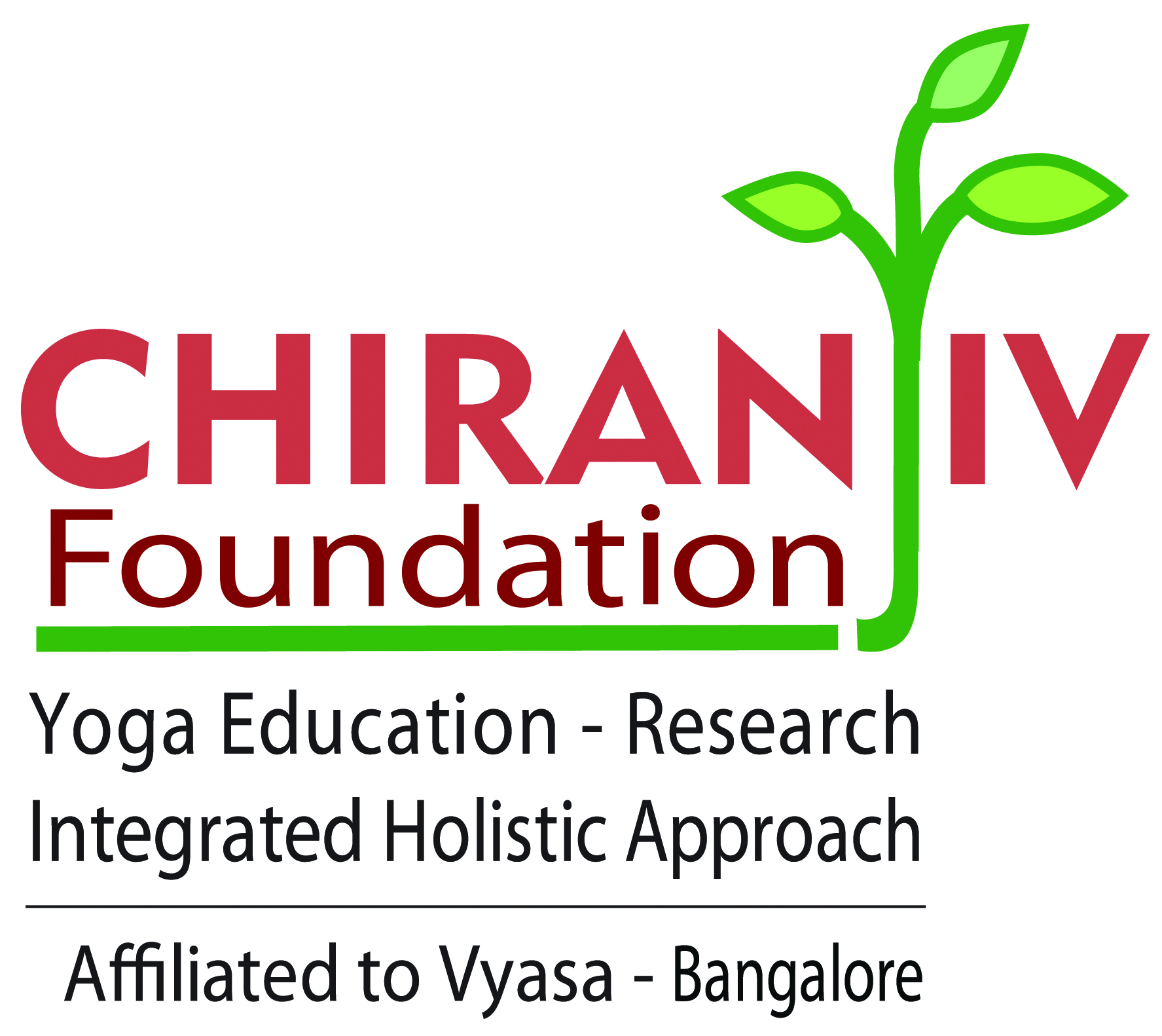 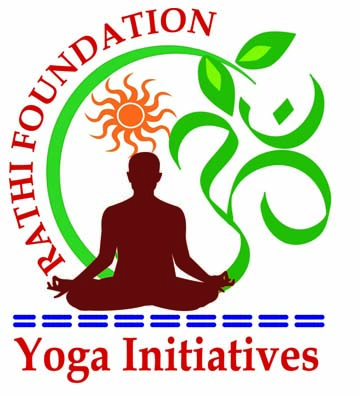 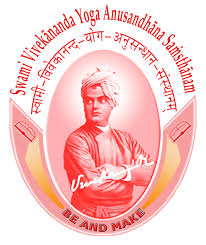 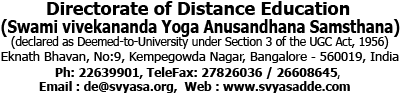 Bachelor of Science (Yoga)For Office Use									Roll No:										 Ref:Batch :  January 2016     July 2016Name: Dr. / Smt / Sri Date of Birth :	    	      		   	    Sex : Male / Female Marital Status :  Single / Married          	    Nationality : Address :    Postal Code :	        			       	    Country : Telephone :	                   			    Mob :   Fax :						    Email :Father Name / Guardian :Educational Qualifications (10th OR High School and above) :Present Occupation :Websiter :Health Status : Normal [  ]  Ailments [  ]Ailments, If any :For Foreign Nationals / NRIs :       i. Passport No.:				      ii. Date Of Expiry :  		     iii. Place Of Issue :				      iv. VISA No.:	      v. Valid Upto :				      vi. VISA Type:Category (Applicable only for Indians):SC [  ] 		    ST[  ] 		Backward Community(BCM)[ ]Backward Tribe(BCT)[  ]		Others[  ]Service Projects you have participated, if any : Yoga courses completed, if any :Extra-Curricular Activities :Subjects of interest :Any other information you wish to give in support of your application (Attach separate sheets)Write 20-sentence note describing reasons for joining this course (Attach separate sheets)I have gone through the prospectus and instruction. I hereby agree to abide by all the rules and regulations of DDE,S-VYASA. All Information provided here in is true to the best of my knowledge.  Date:				Place:			    Signature of Candidate:Documents to be submitted along with application:(Please note: Yoga Instructor’s Course PLUS ANY Graduation are prerequisites)Tow Passport Size Photographs (Six For Non-Indians)Attested Marks card from High School(10th Standard) to highest examination passed.Attested Copies of University Certificates.Copy of Passport and Visa (for non-Indian Nationals)Health / Fitness Certificate.Course TitleUniversity / Institute and PlaceYear Of Passing% of Marks secured